Health and Wellbeing Committee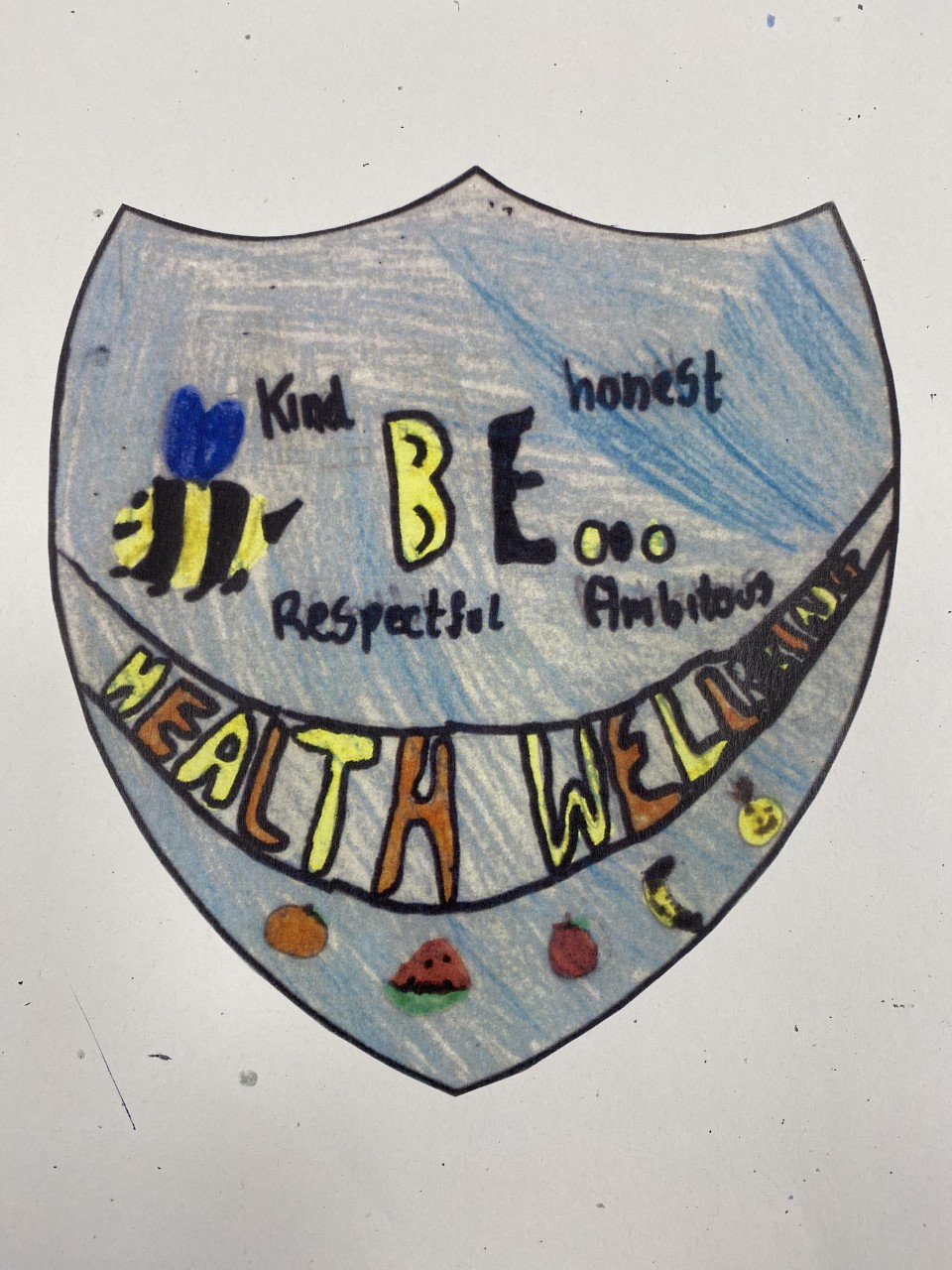 MinutesDate:Written by: 